REQUERIMENTO Nº 466/2021EMENTA: Informações sobre área pública localizado na rua João Previtale, no bairro Santa Cruz.Senhor Presidente,Senhores Vereadores:	O vereador FRANKLIN, no uso de suas atribuições legais, requer nos termos regimentais, após aprovação em Plenário, que seja encaminhado a Excelentíssima Senhora Prefeita Municipal, os seguintes pedidos de informações: (foto em anexo)A Municipalidade tem conhecimento do mato existente em área pública, localizada na rua João Previtale, defronte ao nº 707, no bairro Santa Cruz? Se sim, para quando está previsto corte de mato e limpeza do local? Se não, quais providências serão tomadas?Justificativa: Moradores dessa região procuraram este vereador para solicitar providências.Valinhos, 18 de março de 2021.Franklin Duarte de LimaVereador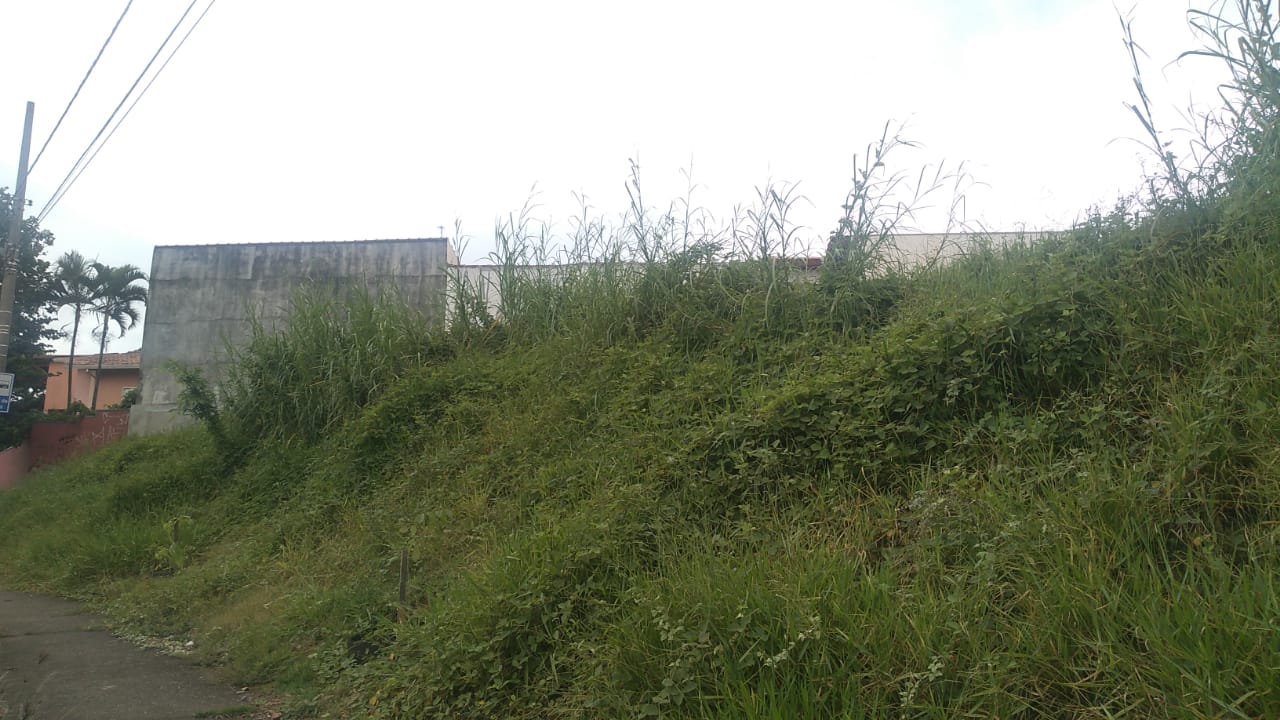 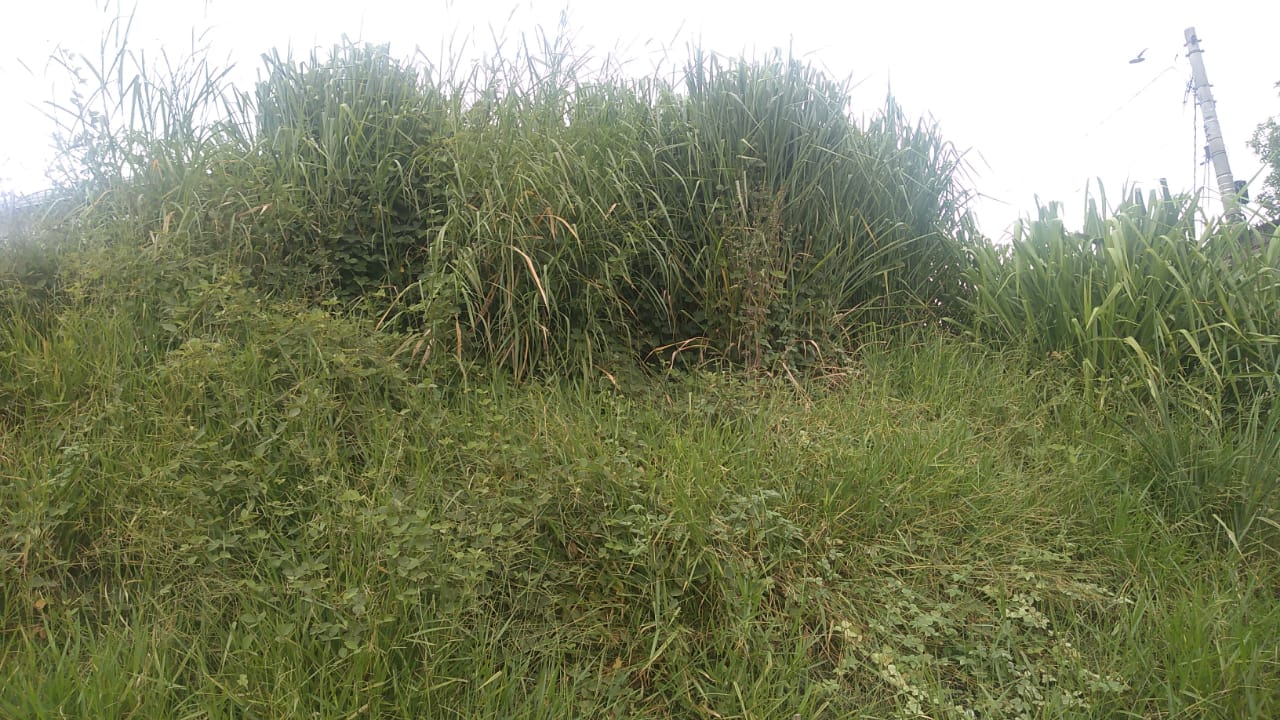 